Дисциплина: Культура Республики Саха (Якутия)Тема: Символики Республики Саха (Якутия). Улусы Республики Саха (Якутия). Города, реки и озера ЯкутииЗанятие: №1Ход урока: 1. Изучить лекционный материал                     2. Составить конспект                     3. Выполнить задание                     4. Контроль знанийСимволики Республики Саха (Якутия). Улусы РС (Я). Города, реки и озера Якутии.Республика Саха (Якутия) имеет отвечающие ее статусу Государственный герб и Государственный флаг. Их проекты были одобрены: флаг - 14 октября 1992 года, герб - 26 декабря того же года. Тогда же появились и были введены в действие специальные законы о флаге и гербе, разработаны их статусы.Эмблемой государственного герба Республики Саха (Якутия) является древний всадник со знаменем. Это изображение восходит от предков саха - скотоводов. Предки саха более одной тысячи лет назад запечатлели свою историю и культуру в целой галерее всемирно известных наскальных рисунков у деревни Шишкине, выше г.Верхоленска, не доходя 18 км до села Качуг. Знамя у них символизировало единение племени и его могущество, власть и начало государственности.ГОСУДАРСТВЕННЫЙ ГЕРБ РЕСПУБЛИКИ САХА (ЯКУТИЯ) Представляет собой круг, в центре которого помещено изображение древнего всадника со знаменем (взятое с наскальных рисунков с реки Лены) на фоне солнечного диска - щита, обрамленного традиционным национальным орнаментом в виде семи ромбических кристаллообразных фигур. Солнце серебристого цвета, всадник - темно-красного, обрамление - темно-голубого, орнамент-белого.Наскальные рисунки относятся к 6 - 9 в.в. нашей эры и являются наследием народа курыкан, считающихся предками якутов. Всадник на гербе Республики Саха (Якутия) символизирует объединение людей, народов, живущих в республике. Под знаменем подразумевается единение племени и его могущество, власть и начало государственности. Ромбовидный орнамент, украшающий обрамление, присущ всем северным народам и одновременно напоминает кристаллики ограненного алмаза, также своеобразного символа Республики Саха (Якутия). Количество орнаментальных фигур - 7 обозначает единство семи народов нашего края: якутов, русских, эвенков, эвенов, чукчей, долганов, юкагиров.Голубой цвет на гербе, в соответствии с международной символикой, означает честь, верность, надежность и искренность. Белый и серебристый - любимые цвета саха также соответствуют общепринятым представлениям о чистоте чувств и помыслов людей. А темно-красный цвет, заимствованный с наскальной живописи, сам по себе привлекателен для глаз.Официальное описание Государственного герба и Государственного флага изложено в статье 140 Конституции Республики Саха (Якутия) от 4 апреля 1992г.
Авторы:
Осипов Афанасий Николаевич (1928 года рожд.) - живописец, народный художник СССР, лауреат Государственной премии России имени И. Е.Репина, заслуженный деятель искусств РС(Я), действительный член Российской .Академии художеств. Член Союза художников	РФ.
Парников Василий Семенович (1935 года рожд.) - график, заслуженный деятель искусств РС(Я). Член Союза художников РФ.
Игнатьев Владимир Никифорович (1948 года рожд.) - график, дизайнер.
Потапов Иннокентий Афанасьевич (1932 года рожд.) - искусствовед, канд. искусствоведения, заслуженный деятель искусств РФ, лауреат
Государственной премии РС(Я) имени П.А.Ойунского, член-корреспондент Российской Академии художеств. Член Союза художников РФ.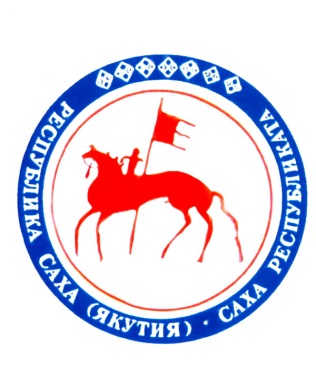 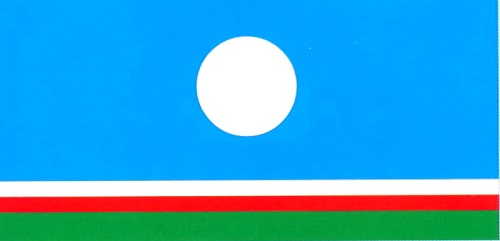 ГОСУДАРСТВЕННЫЙ ФЛАГ РЕСПУБЛИКИ САХА (ЯКУТИЯ) Представляет собой прямоугольное полотнище, состоящее из четырех равновеликих горизонтальных полос соответственно голубого, белого, красного и зеленого цветов. Сочетание голубого, белого и красного цветов соответствует цветовой гамме Государственного флага Российской Федерации и подчеркивает то, что Республика Саха (Якутия) является субъектом Российского государства.Белоснежная полоса на флаге в сочетании с солнцем на фоне голубого неба раскрывает суровую красоту Севера, экстремальные условия жизнедеятельности людей, чистоту нравов и помыслов народов Севера. Кроме того, солнце подчеркивает преемственность поколений и дань уважения к традиционным верованиям предков - якуты считали себя "детьми белого солнца". Зеленый цвет - цвет плодородия, возрождения, символ дружбы и братства. Красный цвет - символ жизненных сил, красоты и верности родной земле, дань памяти поколений.Флаг республики Саха утвержден 14 октября 1992 года Законом №1158-XII (Постановление о принятии Закона №1159-XII).14 октября 1992 года в 17.50 по местному времени над зданием Верховного Совета Республики Саха рядом с флагом Российской Федерации был впервые поднят Государственный флаг Республики Саха (Якутия).

Авторы флага республики Саха (Якутия):
Слепцова Людмила Даниловна (1942 года рожд.) - живописец, заслуженный деятель искусств РС(Я). Член Союза художников РФ.
Старостин Михаил Гаврилович (1959 года рожд.) - график, дизайнер. Член Союза художников РФ.
Захарова Айина Петровна (1973 года рожд.) - живописец, студентка Якутского художественного училища.УЛУСЫ РС(Я)Якутия включает в себя 36 муниципальных образований: 34 муниципальных района (улуса) и 2 городских округа. В состав муниципальных районов в свою очередь входят городские и сельские поселения,общее число наслегов составляет 365, в том числе 31 национальный.История1638—1775 годы. Якутский уездТерритория современной Якутии, именовавшаяся Ленским краем, была присоединена к    России в 1630-40-е годы. До 1638 года она входила в состав Енисейского уезда.В августе 1638 года был образован самостоятельный Якутский уезд с центром в Ленском  (Якутском) остроге (уездная администрация прибыла в острог в июле 1641 года), включивший в себя все территории к востоку от озера Байкал, но без обозначенных границ на востоке. В 1640е годы в составе уезда были образованы 35 волостей: Атамайская, Батулинская,      Батурусская, Баягантайская, Бетюнская, Бордонская, Борогонская, Бояназейская, Гурменская,  Дюпсинская, Емкюнская (Жемконская), Кангаласская, Мальжагарская, Мегинская, Модутска, Намская, Нахарская, Нюрюктейская, Одейская, Олеская, Ордутская (Ергетская), Оспекская,   Подгородная, Скорульская, Сыланская, Тагусская, Хатылинская, Хатырыгская, Чериктейская и Чумецкая. Такое административно=территориальное деление Якутского уезда сохранялось вплоть до второго десятилетия XVIII века. 28 декабря 1708 года Якутский уезд вошёл в состав новообразованной Сибирской губернии (центр - город Тобольск). 29 мая 1719 года Указом Сената Сибирская губерния была разделена на 3 провинции.       Якутский уезд вошёл в состав Тобольской провинции. Однако уже 26 ноября 1724 года он       отошёл к Иркутской провинции, выделенной из Тобольской. 29 апреля 1731 года указом Правительствующего Сената «Об образовании самостоятельного Охотского правления» из состава Якутского уезда Иркутской провинции было выделено   Охотское правление с центром в Охотском остроге, включавшее Охотско-Берингово побережье, Удский край, Камчатский полуостров и Курильские острова.19 октября 1764 года Якутский уезд вошёл в состав образованной Иркутской губернии.14 марта 1773 года указом Иркутской губернской канцелярии Удский край был возвращён из Охотского правления в состав Якутского уезда.31 января 1775 года согласно закону «О новом разделении Иркутской губернии на провинции, воеводства и комиссарства» в составе Иркутской губернии была образована Якутская провинция. В её состав вошли:Алданское воеводство (центр = Амгинская слобода (временно), город Алдан), которое      включало в себя: Батурусский, Борогонский и Мегинский улусы, Баягантайскую волость, Майское, Бутальское и Томторское зимовья, район Оймякона и Удский острог.Пять комиссарств (для управления периферийными территориями области):ВерхневилюйскоеВерхоянскоеЖиганскоеОлёкминское (центр — Олёкминский острог)СреднеколымскоеТак же до 1783 года Якутской провинции подчинялась вновь образовавшееся Киренское воеводство с Илимским комиссарством.1783—1796 годы. Якутская область Иркутского наместничества6 марта 1783 года на основании Именного Указа было образовано Иркутское наместничество в составе четырёх областей, в том числе 14 марта 1784 года в Якутскую область была преобразована Якутская провинция. Вместо комиссарств и воеводства были учреждены пять уездов:Жиганский уезд (центр — город Жиганск)Зашиверский уезд (центр — город Зашиверск)Оленский уезд (Вилюйский) (центр — город Оленск)Олёкминский уезд (центр — город Олёкминск)Якутский уезд (центр — город Якутск)22 июня 1822 года согласно «Положению об управлении Сибирскими губерниями» Якутская область была разделена на пять округов:Верхоянский (центр — город Верхоянск)Вилюйский (центр — город Вилюйск)Олёкминский (центр — город Олёкминск)Среднеколымский (позже — Колымский)Якутский2 декабря 1849 года в состав области на правах округа вошёл Охотский край.16 августа 1851 года на основании «Положения об управлении Якутской областью» Якутская область была отделена от Иркутской губернии и с 1 января 1852 года стала самостоятельной административной единицей на правах губернии в составе Восточно-Сибирского генерал-губернаторства.31 октября 1857 года Удский (Охотский) край был передан из Якутской области в состав Приморской области.16 декабря 1897 года решением Якутского областного правления в округах были образованы волости: в Вилюйском округе - Нюрбинская, в Олёкминском - Нохтуйская и Чекурская, в Якутском - Амгинская, Иситская, Павловская и Покровская. К 1917 году в состав Вилюйского округа входило 7 улусов: Верхневилюйский, Западно-Вилюйский, Мархинский, Нюрбинский, Средневилюйский, Сунтарский и Хочинский.Города, реки и озера ЯкутииДлина протекающих в Якутии рек составляет около 1,5 млн. км. Этот факт даёт региону право называться самым водонаполненным в России. Наиболее важные водные артерии республики – Лена, Алдан и Вилюй. Самые большие города Якутии построены именно на их берегах. Вечная мерзлота и непроходимая тайга не позволяют республике быть густозаселённой. Немногочисленные поселения всегда строились у ближайшей реки, чтобы иметь связь с цивилизацией. В Якутии хорошо развита рыболовная промышленность. Местные реки хранят запасы полезных ископаемых, здесь добывают алмазы и цветные металлы. Горные участки рек покоряются спортсменами, которых манит первозданная природа Сибири. А необычные названия водоёмов на эвенкийском языке интригуют и погружают в историю.
Лена Воды реки берут начало из мелкого болота в десятке километров от Байкала. Преодолевая вечную мерзлоту, она пересекает всю Восточную Сибирь, вплоть до Северного Ледовитого океана, где впадает в море Лаптевых. На суровых берегах Лены редко можно увидеть цивилизацию. Безлюдная тайга между малочисленными населёнными пунктами тянется сотни километров. На языке эвенков название реки звучит как «Елюенэ», что описывает её, как большую, могучую. В Якутии в честь Лены установлен памятник, олицетворяющий её мощь и величие. Длина реки – 4294 км, в Якутии – 2630 кмВилюй Именно загадочные и обросшие древними легендами берега реки Вилюй впервые в этих краях были облюбованы первопроходцами. Вилюй не просто один из притоков Лены, эта сибирская река многие годы кормит жителей Якутии и снабжает их электроэнергией. Пороги и скалистые берега интересны со спортивной точки зрения, а любителей тайн и историков сюда манят рассказы местных о мистических находках в верховьях Вилюя и окрестных лесах. Длина реки – 2650 км, в Якутии – 2275 км

Алдан Правый приток Лены имеет огромную историческую ценность. Прозрачная и полная рыбы вода ещё десятки тысяч лет назад привела сюда первых поселенцев. Об этом свидетельствуют любопытные археологические находки и наскальные письмена. Излюбленная локация походников, а также важная судоходная магистраль. Щедрые берега реки радуют туристов грибами и ягодами, а особо везучие даже имеют шанс найти в прибрежной гальке полудрагоценные камни. Длина реки – 2273 км
Оленёк Эта река является одна из самых живописных на территории РФ. Не смотря на её ровный и спокойный нрав, кроме пары небольших поселений эвенков, по течению реки туристу не встретится обжитых территорий. Зато русло изобилует целой сетью небольших песчаных островов, славящихся девственной природой. Оленёк – это тысячи километров нетронутой человеком красоты от Красноярского края до моря Лаптевых. Длина реки – 2270 км, в Якутии – 1970 км
Колыма Знаменитая магаданская река описана в литературе и воспета в песнях – самая длинная и могучая в области, она протекает и по территории Якутии, в общей сложности имея длину более двух тысяч километров. Сочетание непроходимой тундры и пустынных гор делает Колыму настоящей находкой для туристов и фотографов. Первые сведения о ней датированы 1644 годом, когда на Колыме появилось первое русское поселение. Длина реки – 2129 км, в Якутии – 729 кмИндигирка Одна из самых холодных и неприветливых рек России хранит в своём бассейне несметные богатства. Здесь отлично развита золотодобыча и рыболовный промысел. На берегах Индигирки встречаются заброшенные поселения XIX века, а современных населённых пунктов очень мало. Река судоходна, но на некоторых её участках образованы пороги, опасные даже для экстремалов водного спорта. Длина реки – 1726 км Амга От Амгинского хребта до Алдана мирная и спокойная Амга кормит и обеспечивает водой несколько районов Республики Саха. По весне здесь не редки сильные наводнения. Знаменитые Амгинские столбы и Олекминский заповедник манят туристов, а ещё эти края привлекают охотников обилием диких животных и птиц. Берега реки полнятся напоминаниями о древних эвенках – про историческое наследие Амги ни единожды упоминается в литературных произведениях русских авторов. Длина реки – 1462 кмВсего в Якутии находится больше 1000 рек и озер. Республика Саха располагается на северо-востоке Сибири, является самой большой по площади административно-территориальной единицей в мире. Однако, плотность ее населения можно отнести к самым низким в стране. Отличительной чертой данной земли является суровый холодный климат и изобилие природных ископаемых. На территории республики хорошо развиты алмазодобывающая и золотодобывающая промышленности.Якутск. Столица Якутии занимает более 100 км² на берегу Лены. Этот современный, бурно развивающийся город привлекает туристов большим количеством исторических и культурных ценностей. Помимо многочисленных памятников и мемориальных комплексов, в Якутске открыты для посетителей 8 театров и более 10-ти музеев. Архитектура города включает в себя как современные офисные, промышленные здания и новостройки, так и множество старинных построек. Население – 318 тысяч человек.
Нерюнгри Этот сравнительно молодой город занимает второе по величине место в Якутии. Достопримечательности района в основном имеют природное происхождение. Большой популярностью здесь пользуется расположенная в черте города «Бутылочная скала», с которой связано множество легенд и поверий. В самом городе есть и современные культурные объекты, такие как музей истории освоения Южной Якутии, а также единственный на Дальнем востоке театр актера и куклы. Население – 57 тысяч человек.Мирный       Административный центр Мирнинского района расположился недалеко от места открытия кимберлитовой трубки «Мир», которую с уверенностью можно назвать главной местной достопримечательностью. Также известно, что именно с Мирного берут начало большинство туристических троп, охотничьих и рыболовных маршрутов. Население – 35 тысяч человек.Ленск Улицы и набережная города отлично подходят для прогулок в теплое время суток. Здесь встречаются довольно интересные монументы и скульптурные композиции, такие как памятник Ямщикам и монумент «Ладья». Гостей Ленска также заинтересуют Краеведческий музей и православный Храм Святого Иннокентия. Сам город находится на берегу реки Лена и относится к числу старейших населенных пунктов республики Саха. Население – 23 тысячи человек.АлданЭтот город известен своим уникальным расположением. Здесь находятся богатые залежи различных полезных природных ископаемых. Главной особенностью населенного пункта является добыча золота. Алдан также интересен множеством культурных и исторических достопримечательностей, среди которых военные мемориальные объекты, исторический музей, и построенная недавно церковь Святых Новомучеников и Исповедников. Население – 20,5 тысяч человек.Помимо перечисленных городов, в Якутии находятся также Удачный, Вилюйск, Нюрба, Олекминск и Покровск. Вопросы к лекции:1. Что означают цвета на гербе Якутии?2. Как флаг Якутии характеризует республику?3. Русло этой реки обладает целой сетью небольших песчаных островов, славящихся нетронутой человеком природой. 4. Какой город занимает второе место по величине в Якутии?5. Сколько рек и озер находится в Якутии?Критерии оценивания выполненного задания: Оценка «отлично» ставится, если студент выполнил работу в полном объеме, конспект выполнен аккуратно, без ошибок. Оценка «хорошо» ставится, если студент выполнил работу в полном объеме, но есть 2-3 недочета.  Оценка «удовлетворительно» ставится, если студент выполнил работу не  в полном объеме, в конспекте допущены ошибки. Оценка «неудовлетворительно» ставится, если студент выполнил работу не полностью. Список литературы:Изгачев В.Г. Русский землепроходец Петр Иванович Бекетов // Ученые записки Читинского педагогического института. 1959. Вып. 4. С. 79-100. См.: Леонтьева Г.А. Землепроходец Ерофей Павлович Хабаров. М., 1991; ее ж е. Якутский казак Владимир Атласов - первопроходец земли Камчатки. М., 1997; Никитин Н.И. Землепроходец Семен Дежнев и его время. М., 1999; Тураев В.А. И на той Улье реке... Русский землепроходец И.Ю. Москвитин: правда, заблуждения, догадки. Хабаровск, 1990.Д. Д. Петров; Якутяне в боях на озере Ильмень/ Д. Д. Петров. - Якутск, 2003Вклад народов Якутии в дело Победы (1941-1945), т.1. - Якутск, 1995